Karta pracy Rozdział II – „Szlak patriarchów”Podane w ramce wyrazy ułóż w prawidłowej kolejności tak, by utworzyły zdanie. Odczytaj, kim jest Abraham.Abraham ………………………………………………………………………………………………..................................................................................……............................jest * pierwszym * ojców * z patriarchów * – Izraela. * narodu * czyliPodobnie jak Abraham wędrował do Ziemi Obiecanej, my jesteśmy w drodze do nie-ba. Odszukaj w diagramie i wypisz, co daje nam pewność, że jest z nami Bóg........................................................................................…….........................................................................................................……............................Uzupełnij drzewo genealogiczne Abrahama.Abraham i Sara………………………………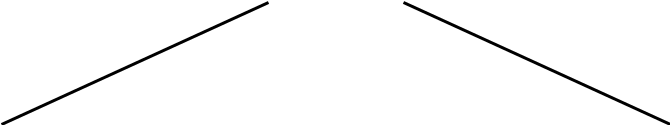 Ezaw	Jakub4. Z podanych wyrazów ułóż zdania i przepisz je poniżej. Dowiesz się, dlaczego Izraelici cierpieli w Egipcie.przy wyrobie cegieł  niewolnikami w Egipcie  i prac polowych Byli   Izraelici   stali się              do pracy   zmuszaniSTQUZAUFANIERMLSXOVDDMODLITWANTYWIARALDBLEKTURAPISMAŚWIĘTEGOGQFAWSEUCHARYSTIASBN